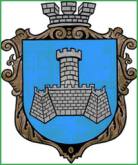 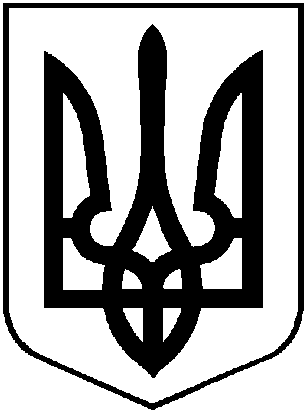 ХМІЛЬНИЦЬКА    МІСЬКА   РАДАВІННИЦЬКОЇ   ОБЛАСТІВИКОНАВЧИЙ   КОМІТЕТ	Від  23 лютого    2023 р.                                                     № 88    Про затвердження Плану заходів Відділу культури і туризму Хмільницької  міської   ради з 6 по 31березня 2023 рокуРозглянувши, поданий Відділом культури і туризму Хмільницької міської ради План заходів з 6 по 31  березня 2023 року, керуючись ЗУ «Про затвердження Указу Президента України «Про введення воєнного стану в Україні» від 24.02.2022 року №64/2022 (зі змінами) та ЗУ «Про місцеве самоврядування в Україні», виконком міської радиВ И Р І Ш И В:Затвердити План заходів Відділу культури і туризму Хмільницької  міської ради з 6 по 31 березня 2023 року згідно з додатком.Контроль за виконанням цього рішення покласти на заступника міського голови з питань діяльності виконавчих органів міської ради А.В.Сташка.       Міський голова                                            Микола ЮРЧИШИН Додатокдо рішення виконкому міської радивід    23. 02.2023 року №88План заходів Відділу культури і туризму Хмільницької міської ради з 6 по 31 березня 2023 року6 березня (понеділок)11:00 	Корисні поради «Зготуй матусі подарунок»Місце проведення: КЗ «Бібліотека для дорослих»  (відділ обслуговування дітей ІІ поверх)7 березня (вівторок)15:00 	Літературна година «Шевченкове слово з уст хмільничан»  Місце проведення: КЗ «Бібліотека для дорослих»  (читальний зал І поверх)13:00 	Поетичні хвилинки «Вогненне слово Кобзаря»                                     Місце проведення: КЗ «Бібліотека для дорослих»  (відділ обслуговування дітей ІІ поверх)8 березня (середа)14:00 	Літературний портрет «Інженер людських душ» до100-річчя Олійника М.Я., українського прозаїка, публіциста                                                                       Місце проведення: КЗ «Бібліотека для дорослих» (абонемент для дорослих І поверх)14:30		 Майстер-клас присвячений міжнародному дню прав жінок і мируМісце проведення: КЗ «Будинок культури» (гурткова кімната ІІ-поверх) 9 березня (четвер)11:00 	Вулична поетична акція «Єднаймо Україну Шевченковим словом» Місце проведення: КЗ «Бібліотека для дорослих» (всі відділи)                   Флеш-моб «Слово Тараса пророче!» Місце проведення: КЗ «Будинок культури» (режим онлайн)13:00 	Виставка "От тому в лихі годині ми затяті й вперті, бо для вільної людини рабство гірше смерті" до Дня народження Шевченка Місце проведення: КЗ «Історичний музей» м. Хмільник10 березня (п’ятниця)11:00		 Заняття з інформаційної грамотності «Дія. Цифрова освіта»Місце проведення: КЗ «Бібліотека для дорослих»   (Інтернет-центр І поверх)11 березня (субота)14:00 Майстер-клас «Птах щастя.Робимо оберіг»                                               Місце проведення: КЗ «Бібліотека для дорослих»  (абонемент для юнацтва І поверх)13 березня (понеділок)15:00 	Документальний фільм про права людини DocudaysUAМісце проведення: КЗ «Бібліотека для дорослих»   (Інтернет-центр І поверх)14 березня (вівторок)14.00  	Година мужності до Дня українського добровольця   «Патріотизм – код нації і поклик власної душі»                                                                                     Місце проведення: КЗ «Бібліотека для дорослих»   (абонемент для дорослих І поверх)                  Заходи з нагоди відзначення  дня українського добровольця                                                                     Місце проведення: КЗ «Будинок культури» 14:00 	 Лекція "Та не однаково мені..." до Дня добровольця Місце проведення: КЗ «Історичний музей» м. Хмільник15 березня (середа)15:00 	Мистецький портрет «Дмитро Власійчук  «Моє мистецтво – це частина мене»                                                                                                                               Місце проведення: КЗ «Бібліотека для дорослих»   (читальний зал 1 поверх)                                                  17 березня (п’ятниця)                                                                                                 14:30 	Історичний екскурс до 79-ї річниці звільнення району та міста від нацистів «Пам’ятаємо славу і подвиг земляків»                                                   Місце проведення: КЗ «Бібліотека для дорослих» (відділ обслуговування дітей ІІ поверх) 14:00 	тематична екскурсія "Звільнення Хмільника"Місце проведення: КЗ «Історичний музей» м. Хмільник                   Заходи з нагоди відзначення   79-ї річниці визволення міста і району  від нацистських загарбників                                                                              Місце проведення: КЗ «Будинок культури»18 березня (субота)11:00 	Заняття з інформаційної грамотності  «Дія. Цифрова освіта»Місце проведення: КЗ «Бібліотека для дорослих» (Інтернет-центрІ поверх)                                                20 березня (понеділок)12:00 	Година спілкування «12 книг – 12 місяців»                                                         Місце проведення: КЗ «Бібліотека для дорослих»   (відділ обслуговування дітей ІІ поверх)21 березня (вівторок)12:00		 Година поезії «Березень встає зі сну, кличе весело весну»                       Місце проведення: КЗ «Бібліотека для дорослих»  (відділ обслуговування дітей ІІ поверх)                    Заходи з нагоди відзначення  всесвітнього дня поезії                                                                  Місце проведення: КЗ «Будинок культури»22 березня (середа)14:00 	Година цікавих повідомлень до Всесвітнього дня водних ресурсів «Про диво і таємниці води-чарівниці»                                                                  Місце проведення: КЗ «Бібліотека для дорослих» (абонемент для юнацтва І поверх)23 березня (четвер)11:00 	Заняття з інформаційної грамотності «Дія. Цифрова освіта»Місце проведення: КЗ «Бібліотека для дорослих» (Інтернет-центр І поверх)24 березня (п’ятниця)15:00 	Мистецька година до Міжнародного дня театру  «Театр – свято, яке завжди з нами»Місце проведення: КЗ «Бібліотека для дорослих»   ( І поверх читальний зал)         10:00  	Відкриття тижння дитячого читання  «Запрошує весна у світ книжковий»                                                                                                                Місце проведення: КЗ «Бібліотека для дорослих»   (відділ обслуговування дітей ІІ поверх) 25 березня (субота)12:00 	Заняття з інформаційної грамотності  «Дія. Цифрова освіта»Місце проведення: КЗ «Бібліотека для дорослих»  (Інтернет-центр І поверх)                  Заходи з нагоди відзначення міжнародного дня театруМісце проведення: КЗ «Будинок культури»28 березня (вівторок)14:00 	Літературна подорож до Тижня дитячого та юнацького читання «Мандрівка по сторінках літератури»                                                                   Місце проведення: КЗ «Бібліотека для дорослих»   (абонемент для юнацтва І поверх) 29 березня (середа)13:00 	Бібліо-експрес (огляд) «Книги-ювіляри 2023 року»                                   Місце проведення: КЗ «Бібліотека для дорослих» (відділ обслуговування дітей ІІ поверх)30 березня (четвер)11:30 	Інформаційна година «Незвичайні пригоди весняної природи»               Місце проведення: КЗ «Бібліотека для дорослих»   (відділ обслуговування дітей ІІ поверх)31 березня (п’ятниця)14:00 	Бібліотечний уікенд «Хай завжди буде книга»                                          Місце проведення: КЗ «Бібліотека для дорослих»  (відділ обслуговування дітей ІІ поверх)Керуючий справами виконавчого комітетуХмільницької міської ради						      Сергій МАТАШ